MODULO DI DELEGAIl/la sottoscritto/a 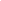 Cognome e Nome del DeleganteCodice fiscale 			data di nascita		 luogo di nascita 		Prov. di nascita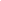 ______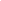 indirizzo di residenza 				Comune 				Provtelefono						 e-mail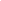 PEC Posta Elettronica Certificata (obbligatorio per comunicazioni con le Pubbliche Amministrazioni)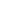 per il conferimento di incarico provvisorio a tempo determinato per la Continuità Assistenziale o per il servizio presso Case Circondariali/Reclusione nell’ASP TRAPANIDELEGACognome e Nome del Delegato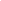 Codice fiscale 			data di nascita		 luogo di nascita 		Prov. di nascita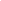 _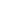 indirizzo di residenza 				Comune 				Provtelefono						 e-maila presenziare alla convocazione martedì 11 luglio 2023 e ad accettare in nome e per conto del sottoscritto delegante l’incarico oggetto di conferimento, fermo restando che la formalizzazione del medesimo incarico dovrà essere effettuata personalmente dal sottoscritto.Si allega in copia valido documento di riconoscimento del sottoscritto e del delegato.luogo e data 						firma (Leggibile e per esteso del delegante)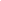 